Конспект занятия по экспериментированию «Опыты на кухне»Цели: развитие познавательно-исследовательской активности детей, формирование навыков экспериментирования.Задачи: 1.Учить детей через экспериментирование открывать свойства продуктов питания2. Формирование навыков экспериментальной деятельности в процессе проведения практических опытов.3. Совершенствовать умения и навыки работы с различными материалами. 4. Развивать наблюдательность, внимание, познавательную активность. 5. Воспитывать бережное отношение к своему здоровью.Материал и оборудование: сухие дрожжи, теплая вода, сахарный песок, бутылка, воздушный шарик, два мороженых, чистое полотенце, меховая ткань (шуба), термос, шерстяная вещь (шарф, свитер), водопроводный кран.Ход занятия:Кухня – идеальное место для научной лаборатории. Дети это понимают сразу, и едва научившись ползать, единогласно признают кухню лучшим местом в доме. Тут столько можно найти интересных предметов для изучения!Для детей 5-7 лет можно организовать день научных экспериментов с тем, что можно найти на любой кухне. Такие опыты помогут ребенку приоткрыть для себя мир науки и узнать много полезных вещей.Начинайте с самых простых экспериментов, которые помогут взглянуть на обычные вещи под другим углом.Главные принципы домашнего физика
Правило первое (самое главное). Сначала демонстрация опыта, потом – его объяснение и применение закона! Именно такая последовательность привлекает максимальное внимание, и вызывает главный вопрос исследователя – «Почему?» Правило второе. Ребенок должен видеть, осязать, обонять запах, участвовать в изготовлении образцов, реактивов и оборудования, самостоятельно сделать еще раз то, что вы продемонстрировали ему! Это будет свидетельствовать о том, что физика и химия – реальность, окружающая нас, подвластная ему. Это будет говорить ему о том, что законы природы – в его руках! Он – творец, оказывающий влияние на окружающий мир!Правило третье. Ваше объяснение совершенного опыта должно быть простым, кратким и ясным. Оно должно восходить к конкретному физическому или химическому закону, демонстрировать его работу. Объяснение должно не усложнять понимание, а упрощать. Ключевым словом в этой части занятия должно быть «Потому что…».Правило четвертое. Предваряйте и сопровождайте опыт атмосферой таинственности, создайте интригу! Представьте демонстрацию в виде волшебного действа, чуда, удивительного открытия! Но после его завершения обязательно объясните, что волшебство и таинственность проясняются научными знаниями. Что за всеми этими чудесами стоят не феи и гномы, а законы природы.
Правило пятое. Обратите внимание на безопасность при проведении демонстрации! Даже если вы работаете с обыкновенной водой, позаботьтесь, чтобы не разлить ее на паркет, не испортить мебель, или электроприборы.Скоро Пасха, и, возможно, многие из вас будут печь пироги. Не упустите момент показать ребенку интересный опыт с дрожжами.
Живые дрожжиИзвестная русская пословица гласит: «Изба красна не углами, а пирогами». Пироги мы, правда, печь не будем. Хотя, почему и нет? Тем более что дрожжи у нас на кухне есть всегда. Но прежде покажем опыт, а потом можно взяться и за пироги.Расскажите детям, что дрожжи состоят из крохотных живых организмов, называемых микробами (а это значит, что микробы бывают не только вредные, но и полезные). Питаясь, они выделяют углекислый газ, который, смешиваясь с мукой, сахаром и водой, «поднимает» тесто, делает его пышным и вкусным.Сухие дрожжи похожи на маленькие безжизненные шарики. Но это лишь до тех пор, пока не оживут миллионы крохотных микробов, которые дремлют в холодном и сухом виде.Давайте их оживим. Налейте в кувшин две столовых ложки теплой воды, добавьте в нее две чайной ложки дрожжей, затем одну чайную ложку сахара и перемешайте.Дрожжевую смесь вылейте в бутылку, натянув на ее горлышко воздушный шарик. Поставьте бутылку в миску с теплой водой.Спросите у ребят, что произойдет?Правильно, когда дрожжи оживут и начнут есть сахар, смесь наполнится пузырьками уже знакомого детям углекислого газа, который они начинают выделять. Пузырьки лопаются, и газ надувает шарик.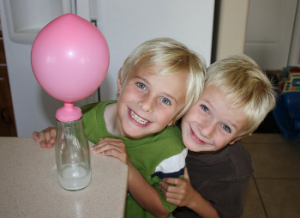 Подобный опыт с надуванием воздушного шарика можно проделать, заменив дрожжи раствором соды и уксуса.Следующий опыт должен очень понравиться детям.Греет ли шуба?Купите два стаканчика мороженого в бумажной обертке. Один из них разверните и положите на блюдечко. А второе прямо в обертке заверните в чистое полотенце и хорошенько укутайте шубой.Минут через 30 разверните укутанное мороженое и выложите его без обертки на блюдце. Разверните и второе мороженое. Сравните обе порции. Удивлены? А ваши дети?Оказывается, мороженое под шубой, в отличие от того, что на блюдечке, почти не растаяло. Так что же? Может, шуба — вовсе не шуба, а холодильник? Почему же тогда мы надеваем ее зимой, если она не греет, а охлаждает?Объясняется все просто. Шуба перестала пропускать к мороженому комнатное тепло. И от этого мороженому в шубе стало холодно, вот мороженое и не растаяло.Теперь закономерен и вопрос: «Зачем же человек в мороз надевает шубу?» Ответ: «Чтобы не замерзнуть».Когда человек дома надевает шубу, ему тепло, а шуба не выпускает тепло на улицу, вот человек и не мерзнет.Спросите ребенка, знает ли он, что бывают «шубы» из стекла или металла?Это термос. У него двойные стенки, а между ними — пустота. Через пустоту же тепло плохо проходит. Поэтому, когда мы в термос наливаем горячий чай, он долго остается горячим. А если налить в него холодную воду, что с ней произойдет? На этот вопрос ребенок теперь может ответить сам.Если с ответом он все еще затрудняется, пусть проделает еще один опыт: нальет в термос холодной воды и проверит ее минут через 30.Из этого опыта вы узнаете, как статическое электричество действует на обыкновенную воду.А что такое статическое электричество можно посмотреть в мультфильме «Что такое статическое электричество». Ссылкаhttps://yandex.ru/video/preview/?filmId=15384896405789780642&text=что+такое+статическое+электричество+простыми+словами+для+детей&path=wizard&parent-reqid=1586876659288705-1256658691321545178500158-production-app-host-man-web-yp-326&redircnt=1586876673.1Гибкая водаНам понадобятся:— водопроводный кран и раковина
— воздушный шарик
— шерстяная вещь (шерстяной свитер, шарф)Подготовка:Для проведения опыта выбери место, где у вас будет доступ к водопроводу. Кухня прекрасно подойдет.Начинаем научное волшебство! 1. Объявите зрителям: «Сейчас вы увидите, как мое волшебство будет управлять водой».
2. Откройте кран, чтобы вода текла тонкой струйкой.
3. Скажите волшебные слова, призывая струю воды двигаться. Ничего не изменится; тогда извинитесь и объясните зрителям, что вам придется воспользоваться помощью своего волшебного шарика и волшебного свитера.
4. Надуйте шарик и завяжите его. Потрите шариком о свитер.
5. Снова произнесите волшебные слова, а затем поднесите шарик к струйке воды. Что будет происходить?Результат:Струя воды отклонится в сторону шарика.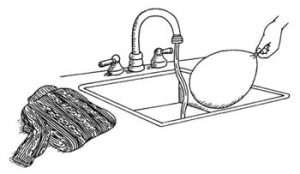 Объяснение:Электроны со свитера при трении переходят на шарик и придают ему отрицательный заряд. Этот заряд отталкивает от себя электроны, находящиеся в воде, и они перемещаются в ту часть струи, которая дальше всего от шарика. Ближе к шарику в струе воды возникает положительный заряд, и отрицательно заряженный шарик тянет ее к себе.Чтобы перемещение струи было видимым, она должна быть небольшой. Статическое электричество, скапливающееся на шарике, относительно мало, и ему не под силу переместить большое количество воды. Если струйка воды коснется шарика, он потеряет свой заряд. Лишние электроны перейдут в воду; как шарик, так и вода станут электрически нейтральными, поэтому струйка снова потечет ровно.Надеюсь, вам и вашему ребенку не будет скучно!Удачи!